AUTODICHIARAZIONE ai sensi dell’art. 6  del DL n. 5 del 04/02/2022Il/La sottoscritto/a……………………………………………. nato/a il……………………………… a…………………………………… genitore/tutore dell’alunno/a ………..…………………………… frequentante 	 la scuola dell’infanzia 	 sc. primaria 		 sc. secondaria di I gradoclasse …………….. sez................. plesso ………………, consapevole delle conseguenze penalipreviste in caso di dichiarazioni mendaci (ai sensi dell’art.76 del DPR 445/2000), DICHIARAsotto la propria responsabilità che l’alunno/a………………………………………………………….ha effettuato test antigenico AUTOSOMMINISTRATO con esito NEGATIVOIl/La sottoscritto/a dichiara inoltre di essere a conoscenza che i dati personali forniti nella presente dichiarazione sono necessari per la tutela della salute propria e di tutte le altre persone presenti all’interno di questa struttura; pertanto, presta il proprio esplicito e libero consenso al loro trattamento per le finalità di cui alle norme in materia di contenimento e gestione dell’emergenza da Covid-19. Data ……/……/………. 			Firma ……………………………………………….ISTITUTO COMPRENSIVO STATALE“Paride Del Pozzo” Via S. Spirito, 6 - PIMONTE (NA) - C.A.P.: 80050 - Tel: 0818792130 -  Fax: 0818749957 NAIC86400X@istruzione.it - http://www.icsdelpozzo.edu.itPEC: NAIC86400X@pec.istruzione.itC.MEC. NAIC86400X                                                      C.F. 82008870634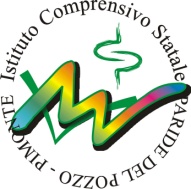 